СОВЕТ ДЕПУТАТОВ МУНИЦИПАЛЬНОГО ОКРУГА ЧЕРЕМУШКИРЕШЕНИЕ16.02.2022   № 53/5  Руководствуясь пунктом 1части 5 статьи 1 Закона города Москвы от                                   11 июля 2012 года № 39 «О наделении органов местного самоуправления муниципальных округов в городе Москве отдельными полномочиями города Москвы», рассмотрев обращение Департамента средств массовой информации и рекламы города Москвы от 10.02.2022 № 02-25-29/22, Совет депутатов муниципального округа Черемушки решил:Согласовать проект изменения схемы размещения нестационарных торговых объектов со специализацией «Печать» в части исключения адреса по причине               несоответствия требованиям к размещению согласно приложению.Направить копию настоящего решения в Департамент средств массовой информации и рекламы города Москвы, Департамент территориальных органов исполнительной власти города Москвы, префектуру ЮЗАО города Москвы, управу района Черемушки и Черемушкинскую межрайонную прокуратуру.Опубликовать настоящее решение на официальном сайте муниципального округа Черемушки в сети Интернет, бюллетене «Муниципальный вестник района               Черемушки».4. Контроль за исполнением решения возложить на главу муниципального округа Черемушки Е.В. Минаеву.Глава муниципальногоокруга Черемушки                                                                                     Е.В. МинаеваПриложение к решению Совета депутатов муниципального округа Черемушки от 16.02.2022 № 53/5Проект изменения схемы размещения нестационарных торговых объектов в части исключения адреса ЮЗАО, район ЧеремушкиАдресные ориентиры: Профсоюзная ул., д.61АПлощадь объекта: 3 кв.м.Специализация: Печать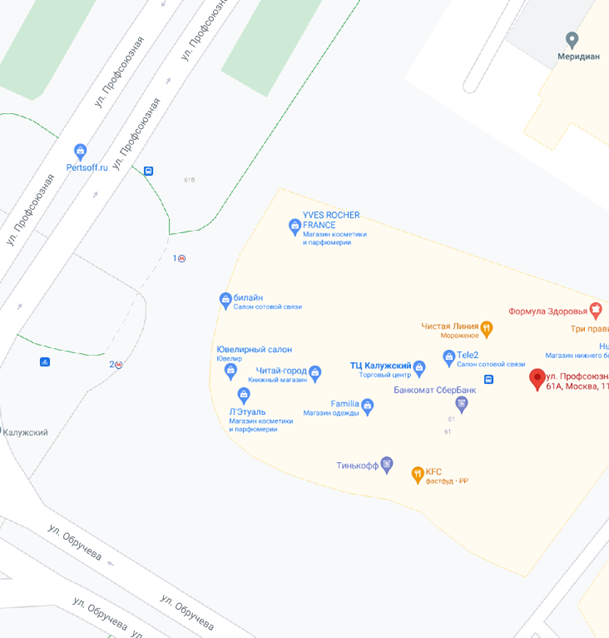 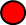 О согласовании проекта изменения схемы размещения нестационарных               торговых объектов со специализацией                 «Печать» в части исключения адреса№ п/пАдресВид объектаПлощадь, кв.м.СпециализацияКорректировка схемы1Профсоюзная ул., д. 61АКиоск3ПечатьИсключение из СхемыНесоответствие требованиям к размещению установленным ППМ от 03.02.2011 № 26-ПП (пп.3 п.8 прил.1)